Publicado en Mad el 28/04/2013 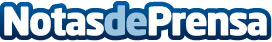 El primer portal web de entretenimiento LGBT enfocado al ocio cultural, deportivo y de aventura.KedaCon Ocio es el título de este weblog que incluye diferentes propuestas y actividades para disfrutar y aprovechar al máximo nuestro tiempo de ocio. Desde viajes alucinantes por los lugares más inhóspitos hasta recomendaciones de las últimas novedades literarias, pasando por los mejores espéctáculos y las más divertidas actividades para realizar al aire libre.Datos de contacto:kedacon.comNota de prensa publicada en: https://www.notasdeprensa.es/el-primer-portal-web-de-entretenimiento-lgbt-enfocado-al-ocio-cultural-deportivo-y-de-aventura Categorias: Entretenimiento E-Commerce http://www.notasdeprensa.es